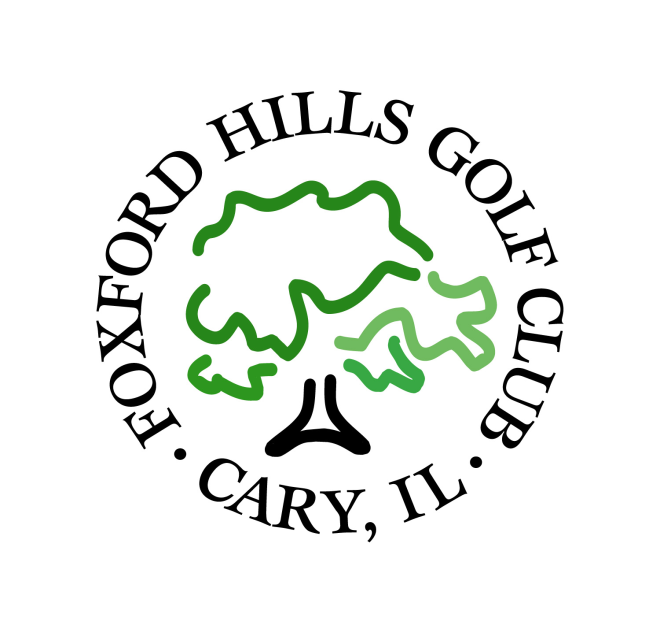 PERMANENT TEE TIMES2024 PROGRAM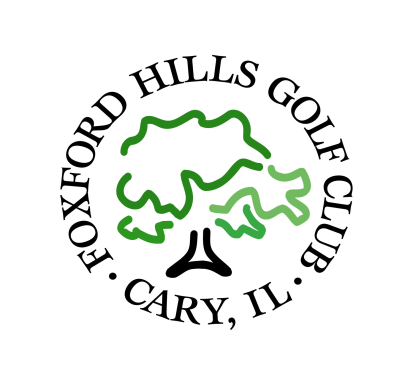 September 1, 2023				Day: Saturday/Sunday	Permanent Tee Time: _____Dear Permanent Tee Time Golfer:Thank you for your interest in having a permanent tee time at Foxford Hills Golf Club for the 2024 golf season.  The Permanent Tee Time program will run for 21 weeks this year.  Permanent Tee Times will be reserved from the weekend of April 13th and April 14th through the weekend of August 31st and September 1st.  No make-ups will be allowed as it is a pay as you go fee schedule as long as your group follows the no-show policy outlined in the contract. Also, if you would like to extend your reservation of that tee time beyond the 21 weeks, please let the golf shop know and they will book you for those dates.Registration to reserve your time starts September 1, 2023.  All permanent tee times will be reserved on a first come, first serve basis with priority given to the previous permanent tee time holders until February 29, 2024. On March 1st, 2024 all open times that weren’t used in 2023 are available to be sold immediately to those interested groups. In order to reserve your weekend permanent time on Saturday or Sunday between 6:00AM and 8:30AM, please fill out the REGISTRATION FORM in its entirety. Submit all paperwork to the golf shop. Payments will made weekly as you go as we discontinued the pre-pay schedule. By registering as a permanent tee time golfer you will receive the following rates on 21 consecutive weekends. There are no weekday bonus rounds given for weekday play per foursome which will be strictly enforced. We have discounted our regular rates on weekends from $85 for non-residents and $75 for residents of the Cary Park District to the following rates on the Payment Schedule.PAYMENT SCHEDULE*If your group chooses to extend their permanent tee time past the 21st week, excluding September 7th/8th the $70 Resident and $80 Non-Resident rate will apply.Please keep in mind that we cannot reserve your time until all forms are completed and returned for your group. If you have any questions, feel free to contact us at (847) 639-0400. Once again, thank you for choosing Foxford Hills Golf Club for your 2024 permanent tee time. We look forward to providing you with an exceptional 2024 golf season. Thank you!Best regards,John Miles		Charlie Kane			Jim Tinker		General Manager	Operations Manager/		Assistant Manager/PGA Golf 					PGA Head Golf Professional	Professional		Foxford Hills Golf Club; 6800 S. Rawson Bridge Road; Phone: (847) 639-0400 Fax: (847) 639-0440; Web: www.foxfordhillsgolfclub.comPERMANENT TEE TIME  GREEN/CART FEES, PRIVILEGES, RULES & REGULATIONSPRIVILEGES & RESPONSIBILITIESEach group must designate a contact person who is noted as “Captain.”  Each group must adhere to the “No Show Policy” outlined below.  The club will enforce this policy.  The designated “Captain” will be responsible for the charges for those players that do not play or follow the “No Show Policy.” Please review below.Check-in thirty (30) minutes before your tee time.Players must have their own set of clubs, or may rent clubs from the pro shop.Only two riders and two bags per golf cart.Players are to maintain the pace of play guidelines established by the club.  The pace of play at Foxford Hills is 4 hours 30 minutes for all golfers.  Players and guests are required to adhere to the facility dress code.  No cutoffs, t-shirts or inappropriate attire that may offend other golfers or residents.No personal coolers, food or beverage is allowed to be brought on to the course or from homes surrounding the golf course.Respect other players, the golf course and the staff at Foxford Hills.No golf carts are allowed to travel through the surrounding development.Any make-ups for the 2024 golf season must be scheduled through the golf shop.Any pre-pay time will not be credited for the next golf season.Any disregard for club rules will lead to forfeiture of permanent tee times.This contract is in effect for the 2024 golf season only.NO SHOW POLICYIn 2024, Foxford Hills Golf Club will be enforcing a “No-Show Policy.” Each Permanent Tee Time group will be expected to give at least seven days’ notice if the group will not be able to play or otherwise fill its reserved time. This will allow Foxford Hills the opportunity to make the vacant tee time available to the public. 
The one exception to this policy is as follows:The course is affected by inclement weather or deemed unplayable due to adverse weather conditions by the Foxford Hills’ management staff.PROPER CONDUCTPermanent tee time holder / group are responsible for proper conduct, attire, use and care of the golf course, facilities, equipment and golf carts.  The permanent tee time holder group is liable for any damage to person, the course/club, equipment, golf carts, clubhouse facilities and surrounding houses.FOOD & BEVERAGEAll food and beverage consumed on site must be purchased from the course/club.  The course/club does not permit the service of alcoholic beverages to anyone who is under the age of 21, or who the course/club (in its sole discretion) determines may be intoxicated.  Only Foxford Hills Golf Club staff may prepare and serve food or alcoholic or non-alcoholic beverages.  These rules are necessitated by our liquor license and food permit.INCLEMENT WEATHERFrost, fog or inclement weather may cause delay of tee times.  If playing conditions require cancellation of the permanent tee time by the course/club, the tee time will be rescheduled by the staff at the course based on the first available weather date that is convenient.  Our liberal rain check policy will be in effect as determined by management.  Play 9-holes, get 9-hole rain check; play less than 9-holes, get 18-hole rain check.  REGISTRATION FORMDesignated Captain Name:_________________________________________________________Address: ________________________________________________________________City, State, Zip: ___________________________________________________________Home Telephone: ________________________ Work Telephone: ____________________VISA		___MASTER CARD	___DISCOVER	  ___AMERICAN EXPRESSCredit Card #: ___________________________________Expiration Date:________________ Signature of Cardholder: _______________________________________________________________Designated Player #2:_________________________________________________________Address: ________________________________________________________________City, State, Zip: ___________________________________________________________Home Telephone: ________________________ Work Telephone: ____________________VISA		___MASTER CARD	___DISCOVER	  ___AMERICAN EXPRESSCredit Card #: ___________________________________Expiration Date:________________ Signature of Cardholder: _______________________________________________________________Designated Player #3:_________________________________________________________Address: ________________________________________________________________City, State, Zip: ___________________________________________________________Home Telephone: ________________________ Work Telephone: ____________________VISA		___MASTER CARD	___DISCOVER	  ___AMERICAN EXPRESSCredit Card #: ___________________________________Expiration Date:________________ Signature of Cardholder: _______________________________________________________________Designated Player #4:_________________________________________________________Address: ________________________________________________________________City, State, Zip: ___________________________________________________________Home Telephone: ________________________ Work Telephone: ____________________VISA		___MASTER CARD	___DISCOVER	  ___AMERICAN EXPRESSCredit Card #: ___________________________________Expiration Date:________________ Signature of Cardholder: _______________________________________________________________Signature of participant(s) signifies that they have read the above and understand the rules governing the permanent tee time during the 2024 golf season.RESIDENTNON-RESIDENTNON-REFUNDABLE DEPOSIT/ PLAYERWaivedWaivedWeek 1 – April 13/14$65$70Week 2 – April 20/21$65$70Week 3 – April 27/28$65$70Week 4 –  May 4/5 $70$80Week 5 – May 11/12$70$80Week 6 – May 18/19$70$80Week 7 – May 25/26$70$80Week 8 – June 1 / 2$70$80Week 9 – June  8/9$70$80Week 10 – June 15/16$70$80Week 11- June 22/23$70$80Week 12 – June  29/30$70$80Week 13 – June 6/7$70$80Week 14 – July 13/14$70$80Week 15 – July 20/21$70$80Week 16 – July 27/28$70$80Week 17 – August 3/4$70$80Week 18 – August 10/11$70$80Week 19 – August 17/18$70$80Week 20 – August 24/25$70$80Week 21 – August 31/ September 1$70$80TOTAL $1,455 equivalent to $69.29/week$1,650 equivalent to $78.58/week